Monday 8th February 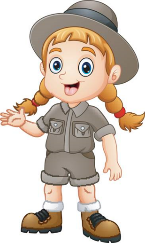 What do the words mean? ★ Let’s take a look at the meaning of some of the words in my diary. 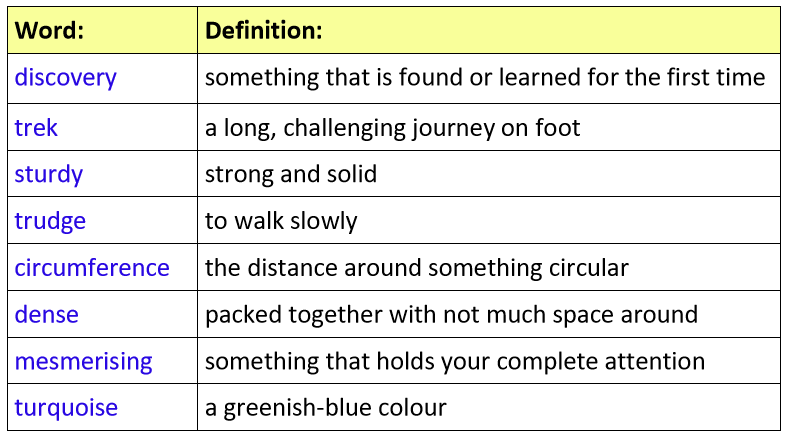 Use an example ★ Look at the definitions above. Draw a picture in each box below that could represent the word in the box. 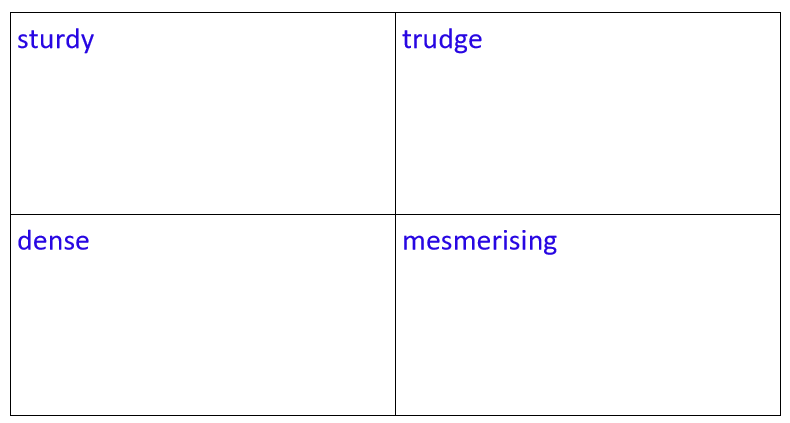 Which synonym?  ★ Synonyms are words with the same or similar meanings. Match the synonyms below this table to the target words. ★ Can you find any more synonyms to add into the table? 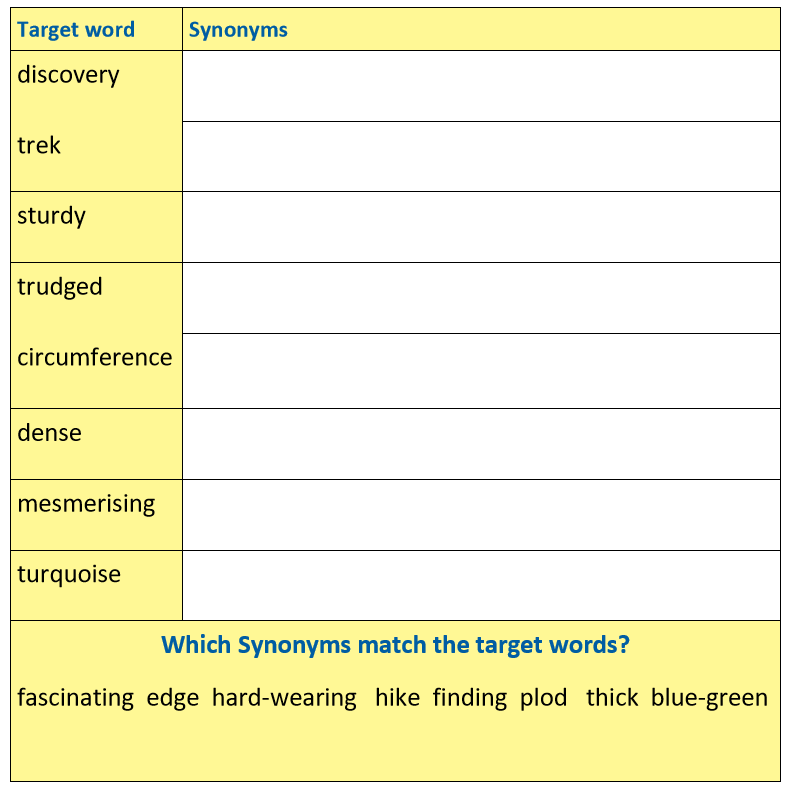 